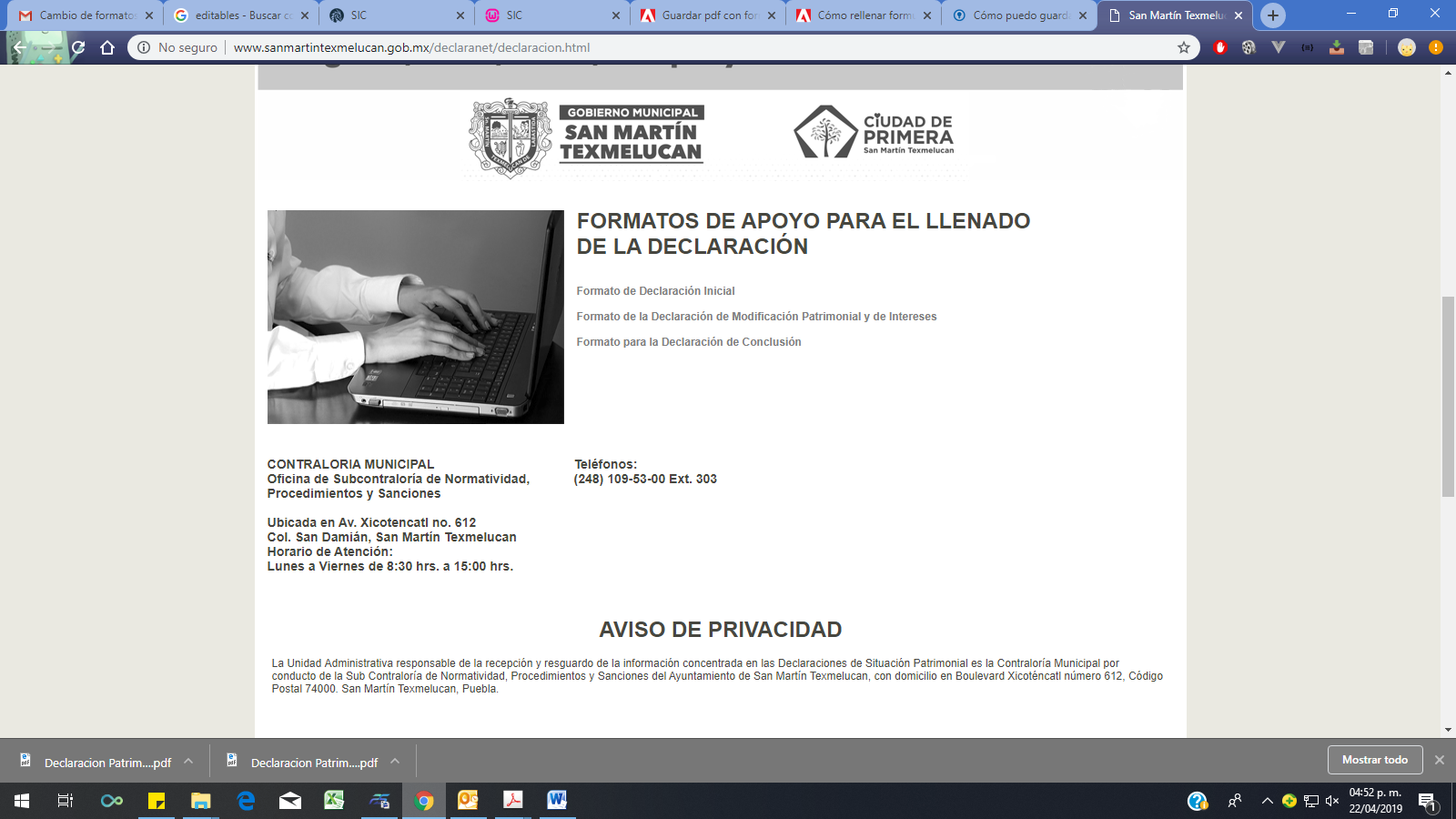 Instrucción de llenado y guardado de información No usar signos de puntuación en los campos de números y tampoco en los de fecha.Llenado en navegador sino se cuenta con Adobe Reader- guardar un archivo PDF desde Chrome utilizando la opción de impresión.Para guardar la información ingresada, dirigirse al icono de impresión.Dar clic en la opción de Destino.En la ventana emergente seleccionamos en Guardar como PDF.Seleccionar donde se almacenara el archivo. (concluyendo este paso la información no será editable).Llenado con Adobe Reader Llenar el formato.En archivo dar clic en la opción de guardar como.Selecciona el lugar de destino.Cambiar nombre del archivo.Dar clic en el botón guardar.